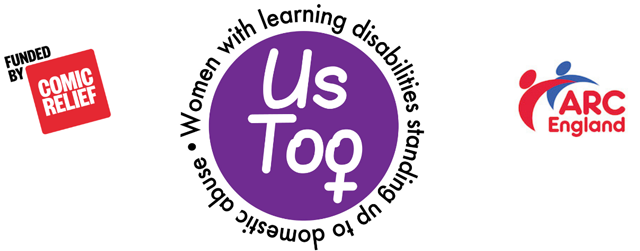 Us Too Escape PlanHow to get out if you are in a relationship with someone who hurts, scares or controls you. If you need to leave someone:We say:Don’t tell the person who is hurting you that you are leavingOnly tell people you trust where you are goingBe careful not to leave phones with messages about what you are planning to do where the abusive person can find it Keep your phone with you. Call 999 if you are frightenedYour escape bagWhen you are planning to go pack a small bag with all the things you need. You can get a support worker or close friend keep the bag safe for you. What would you put in your escape bag?You can tell the Police what is happening and ask for help.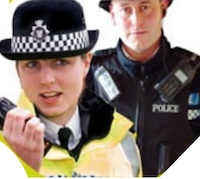 How can you contact the Police?You can call a Domestic Abuse helpline.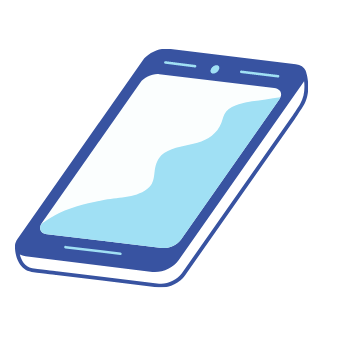 What is the phone number of your local helpline?You can tell someone you trust and ask for help.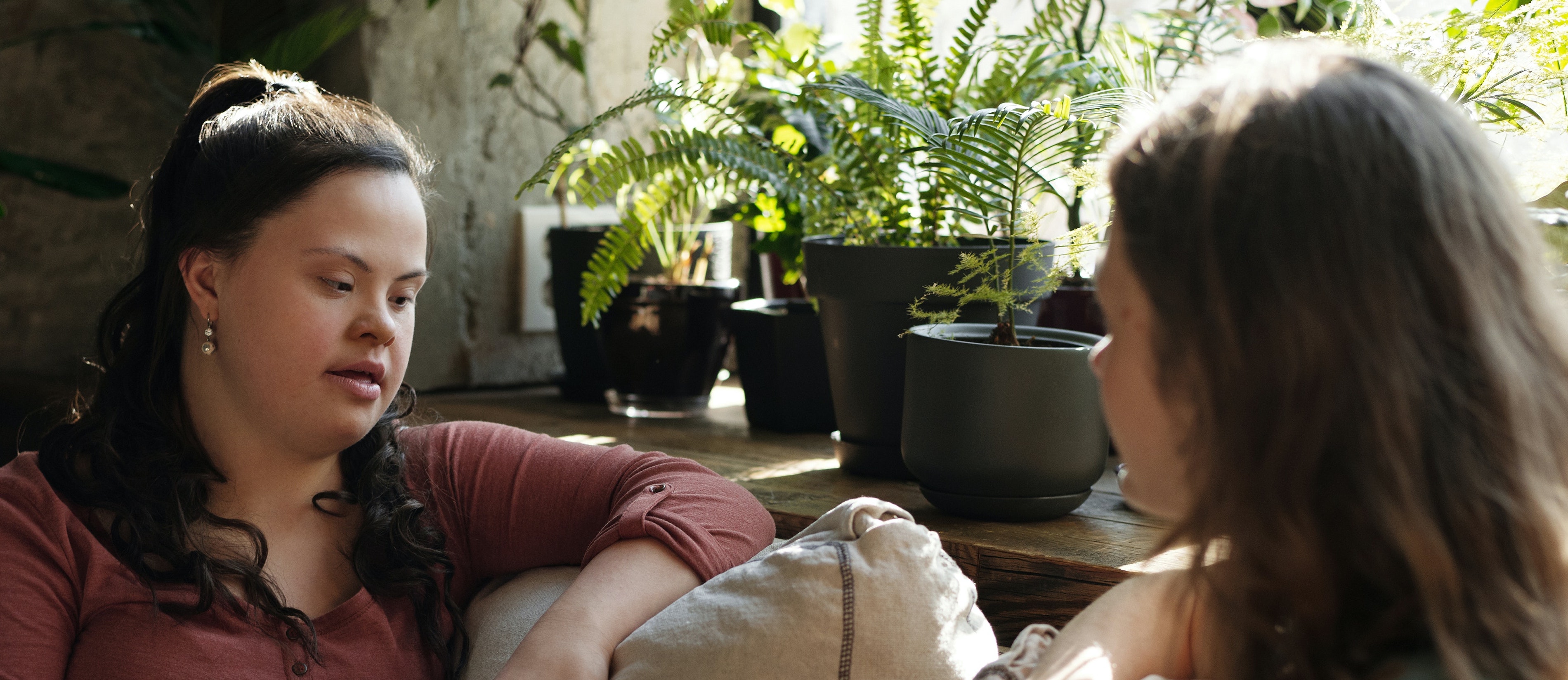 What are the names of two people you could trust to help?You can have a code word to text a friend or support worker when you need help. This might be Now or Quick.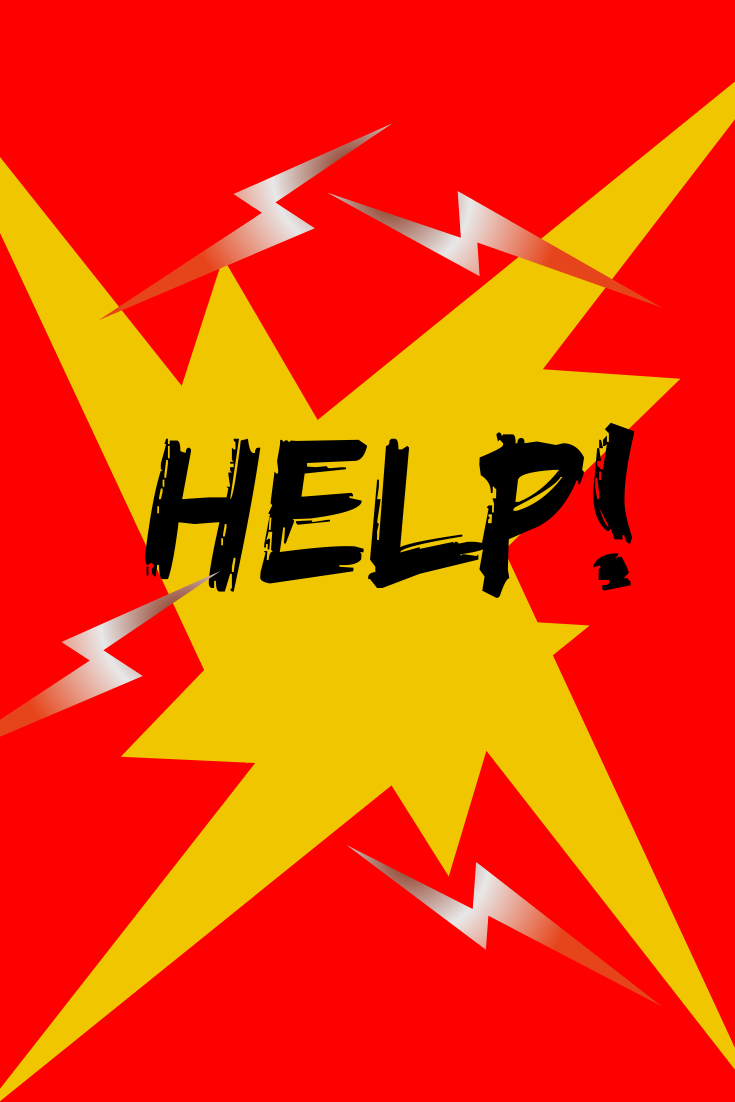 What code word would you use?Who would you ask for help?You can keep a diary about bad things your partner does, and when. It is safer to use a code.This could be yellow dots for punches and kicks – blue dots for being shouted at – green dots for someone taking your money or using your cards – red dots for someone making you have sex when you don’t want to.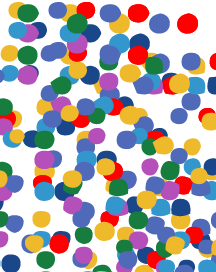 Who can help you make and keep a diary?If you are getting abusive text messages, don’t delete them. Show them to the police when you are safe.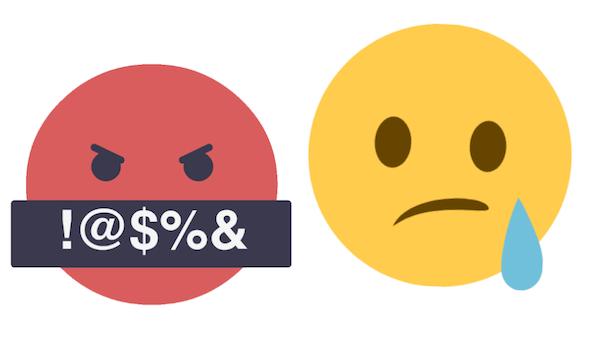 What you might needor XMedication.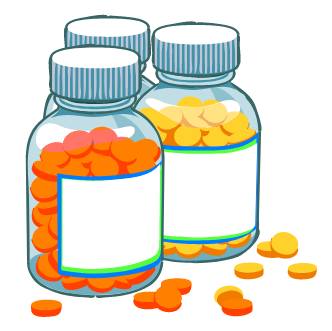 Important papers:Birth certificate.National insurance number.Passport.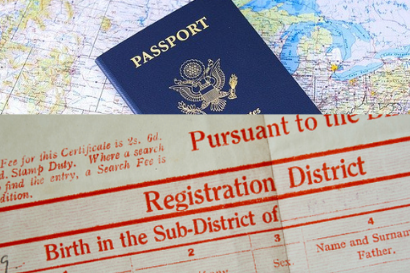 Money and bank cards.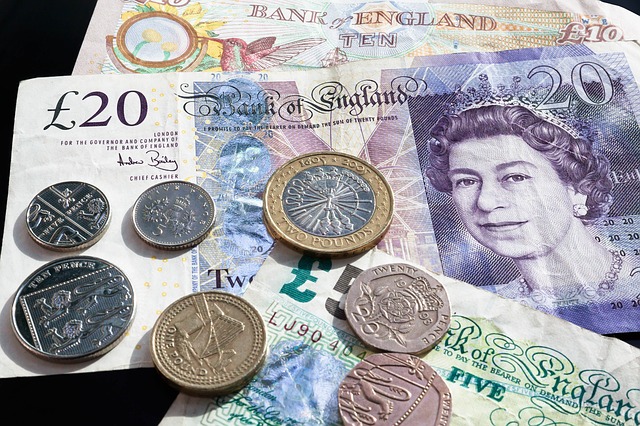 Phone numbers:PoliceDomestic abuse helplineSupport workerClothes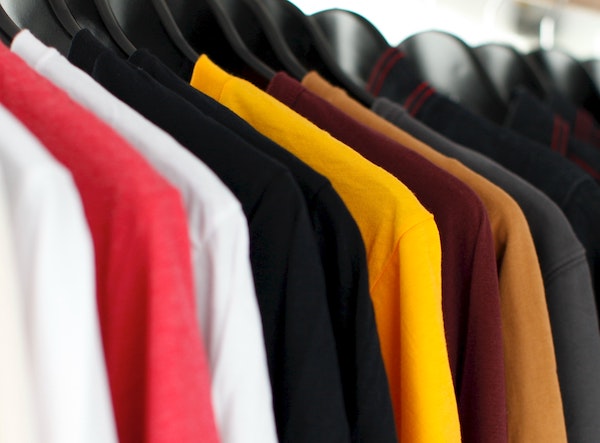 Toiletries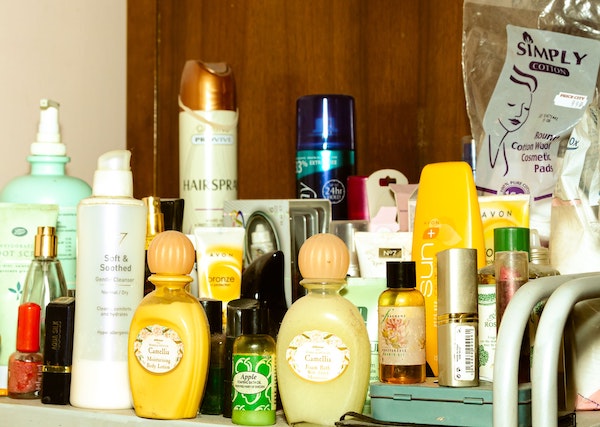 Something small and special – like a favourite toy or photograph.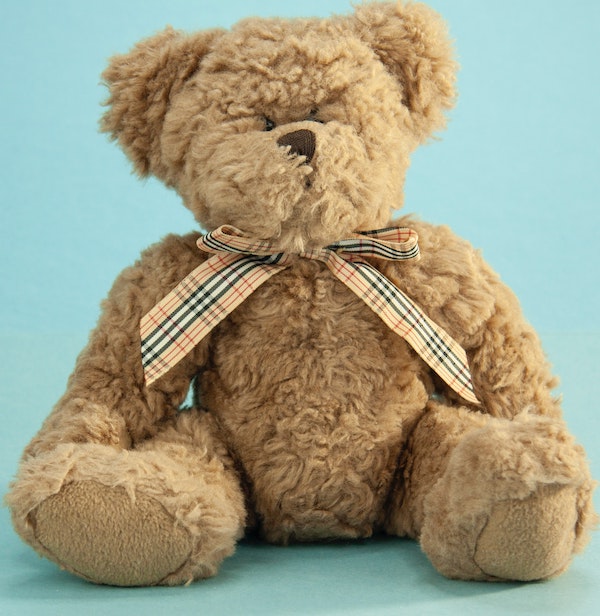 